Identificação do Produto e da EmpresaNome do produto: FlutamidaNome da Empresa: Gemini Industria de Insumos Farmacêuticos Ltda Endereço: VP 4D Qd 8A, Módulos 01 e 02-DAIATelefone Fixo: 62-3701-5468Telefone Móvel: 62-3701-5474E-mail:  sacgo@purifarma.com.brComposição e informações sobre os ingredientes2.1 SubstânciaNome químico: FlutamidaFórmula: C11H11F3N2O3Sinônimo: 2-Methyl-N-[4-nitro-3-(trifluoromethyl)phenyl]propanamideMassa molar: 276.21 g/molNº CAS Classificação: 13311-84-7Nº CE: 236-341-92.2: MisturaNão aplicávelIdentificação de Perigos3.1 Classificação da substância ou misturaToxicidade aguda, Oral (Categoria 4), H302 Carcinogenicidade (Categoria 2), H351  Toxicidade à reprodução (Categoria 2), H361 Toxicidade sistêmica de órgão-alvo específico - exposição repetida (Categoria 2), Fígado, H373 Perigoso ao ambiente aquático – Crônico. (Categoria 2), H4113.2 Elementos do rótuloRotulagem de acordo com o Regulamento (CE) 1272/2008Pictograma: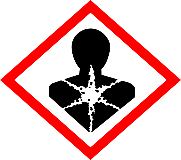 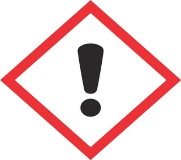 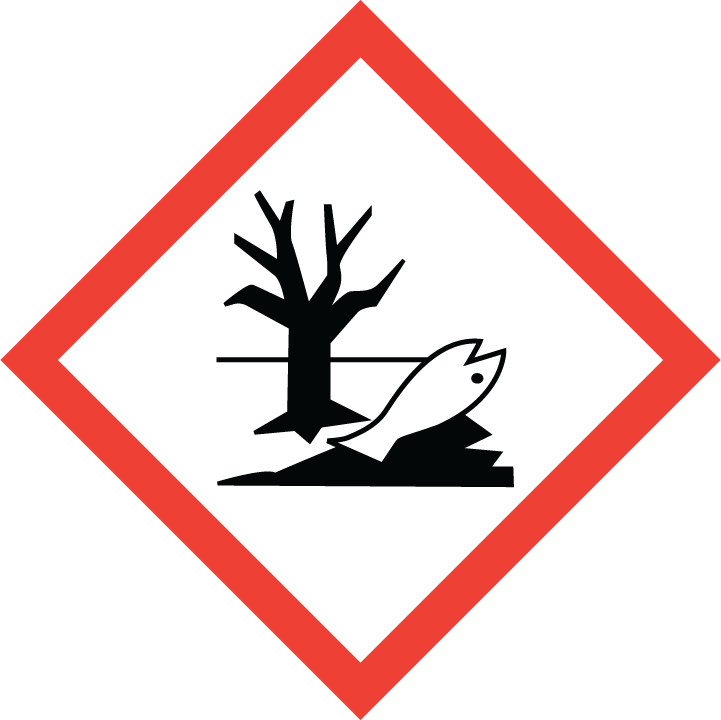 Palavra-sinal: Atenção.Advertência de perigo: - H302 Nocivo se ingerido.- H351 Suspeito de provocar câncer.- H361 Suspeita-se que prejudique a fertilidade ou o feto.- H373 Pode provocar dano aos órgãos (Fígado) por exposição repetida ou prolongada.- H411 Tóxico para os organismos aquáticos, com efeitos prolongados.Recomendação de prudência – Prevenção:- P201: Obtenha instruções específicas antes da utilização.- P202:Não manuseie o produto antes de ter lido e compreendido todas as precauções de segurança.- P260: Não inale as poeiras/ fumos/ gases/ névoas/ vapores/ aerossóis.- P264: Lave a pele cuidadosamente após o manuseio.- P270: Não coma, beba ou fume durante a utilização deste produto.- P273: Evite a liberação para o meio ambiente.- P280: Use luvas de proteção/ roupa de proteção/ proteção ocular/ proteção facial.Recomendação de prudência – Resposta:- P308 + P313 Em caso de exposição ou suspeita de exposição: Consulte um médico. - P391 Recolha o material derramado.Recomendação de prudência – Eliminação: - P501 Descarte o conteúdo/ recipiente em uma instalação aprovada de tratamento de resíduos.Medidas de primeiros-socorros 4.1 Descrição das medidas de primeiros-socorrosApós inalação: Depois de inalar: Exposição ao ar fresco. Chamar um médicoApós contato com a pele: No caso de contato com a pele: Retirar imediatamente toda a roupa contaminada. Enxaguar a pele com água/tomar um duche. Consultar um médico.Após contato com os olhos: Após contato com os olhos: Enxaguar abundantemente com água. Consultar um oftalmologista. Remova as lentes de contato.Após ingestão: Após ingestão: fazer a vítima beber imediatamente água ( dois copos no máximo) Consultar um médico.4.2 Sintomas e efeitos mais importantes, agudos e retardadosOs sintomas e efeitos mais importantes são descritos nos elementos do rótulo na seção 11.4.3 Indicação da atenção médica imediata e do tratamento especial necessárioEm caso de acidente ou mal-estar, procurar imediatamente o atendimento médico, e se possível mostrar a ficha de segurança do produto.Medidas de combate a incêndio5.1 Meios de extinçãoÁgua Espuma Dióxido de carbono (CO2) Pó seco.5.2 Riscos especiais resultantes da substância ou da misturaÓxidos de carbono Óxidos de nitrogênio (NOx) Ácido fluorídrico Combustível. Em caso de incêndio formam-se gases inflamáveis e vapores perigosos.5.3 Precauções para bombeirosNão ficar na zona de perigo sem aparelhos respiratórios autónomos apropriados para respiração independente do ambiente. De forma a evitar o contacto com a pele, mantenha uma distância de segurança e utilize vestuário protetor adequado.Medidas de controle para derramamento e vazamento6.1 Precauções pessoais, equipamentos de proteção e procedimentos de emergênciaRecomendações pessoais aos não envolvidos com emergências: Conselho para o pessoal da não emergência: Evitar a inalação de pós. Evitar o contato com a substância. Assegurar ventilação adequada. Evacuar a área de perigo, observar os procedimentos de emergência, consultar um especialista. Para a proteção individual, consultar a seção 8.6.2 Precauções ambientaisNão permitir a entrada do produto nos esgotos.Métodos e materiais de contenção e limpezaCobrir os drenos. Colectar, ligar e bombear fugas para fora. Observar as possíveis restricções materiais (ver secções 7 e 10). Absorver em estado seco. Proceder à eliminação de resíduos. Limpeza posterior. Evitar a formação de pós.6.4 Consulta a outras seçõesPara eliminação dessa substância, ver seção 13.Manuseio e ArmazenamentoPrecauções para manuseio seguroEvitar contato com os olhos e pele. Evitar fromação de poeira e aerossóis. Providenciar sistema de exaustão apropriada nos lugares onde a poeira é formada. Medidas normais de proteção preventiva contra incêndio.7.2 Condições para armazenamento seguro, incluindo incompatibilidadesManter o recipiente bem fechado em local seco e bem ventilado herméticamente fechado. 7.3 Utilizações finais específicasPara eliminação de resíduos ver secção 13.Controle de exposição e proteção individual8.1 Parâmetros de controleNão contém substâncias com valores limites de exposição ocupacional e indicadores biológicos, e outros limites e valores.8.2 Controles da exposiçãoMedidas de controle de engenharia: Mudar imediatamente a roupa contaminada. Profilaxia cutânea. Depois de terminar o trabalho, lavar as mãos e o rosto.Equipamento de proteção individual apropriado:-Proteção de olhos/face: Use equipamento de proteção ocular testado e aprovado de acordo com as normas governamentais adequadas, tais como NIOSH (US) ou EN 166 (EU). Óculos de segurança.-Proteção da pele e do corpo: Vestuário de proteção. Quando houver dissolução ou mistura com outras substâncias e sob as devidas condições houver desvios aos descritos na EN374, por favor, contatar o fornecedor de luvas com marcação.-Proteção respiratória: Necessário em caso de formação de pós. Nossas recomendações sobre proteção respiratória de filtragem são baseadas nas seguintes normas: DIN EN 143, DIN 14387 e outras normas associadas relacionadas ao sistema de proteção respiratória utilizado.Propriedades Físico Químicas9.1 Informações sobre propriedades físico-químicas básicasAspecto: Pó cristalino amarelo pálido.Odor: Não existem informações disponíveis.pH: Não existem informações disponíveis.Ponto de fusão: 110-114 °C.Ponto de ebulição: Não existem informações disponíveis.Ponto de fulgor: Não existem informações disponíveis.Taxa de evaporação: Não existem informações disponíveis.Inflamabilidade: Não existem informações disponíveis.Limite inferior/superior de inflamabilidade ou explosividade: Não existem informações disponíveis.Pressão de vapor: Não existem informações disponíveis.Densidade de vapor: Não existem informações disponíveis.Densidade: Não existem informações disponíveisSolubilidade: Livremente solúvel acetato de etila solúvel em clorofórmio outro óleo mineral praticamente insolúvel em éter de petróleo e água.Coeficiente de partição – n-octanol/água: Não existem informações disponíveis.Temperatura de auto-ignição: Não existem informações disponíveis.Temperatura de decomposição: Não existem informações disponíveis.Viscosidade: Não existem informações disponíveis.9.2 Outras informaçõesNão existem informações disponíveis.Estabilidade e reatividade10.1 ReatividadeEm geral o seguinte aplica-se a substâncias e misturas orgânicas inflamáveis: numa distribuição geralmente fina, quando voltado para cima pode gerar uma potencial explosão de pó.10.2 Estabilidade químicaO produto é estável quimicamente sob condições ambiente padrão (temperatura ambiente).10.3 Possibilidade de reações perigosasNão existem informações disponíveis.10.4 Condições a serem evitadasNão existem informações disponíveis.10.5 Materiais incompatíveisNão existem informações disponíveis.10.6 Produtos de decomposição perigosaÓxidos de carbono e óxidos de nitrogênio e fluoreto de hidrogénio.Informações Toxicologicas11.1 Informações sobre efeitos toxicológicosToxicidade aguda: DL50 Oral - Rato - 787 mg/kgObservações: Rins, ureteres e bexiga urinária: hematúria. Rins, ureteres e bexiga urinária: incontinência.Nutrição e Metabolismo geral: Alterações: Diminuição da temperatura corporal.Toxicidade crônica: Não existem informações disponíveis.Corrosão/irritação na pele: Não existem informações disponíveis. Sensibilização respiratória ou da pele: Não existem informações disponíveis.Mutagenicidade em células germinativas: Não existem informações disponíveis.Carcinogenicidade: Suspeito de provocar cancerToxicidade à reprodução e lactação: Tóxico reprodutivo humano suspeito tendo em base experimentos com animais de laboratório, a exposição excessiva pode provocar desordem(ns) reprodutiva(s).Toxicidade sistêmica para certos órgãos-alvo – exposição única: Não existem informações disponíveis.Toxicidade sistêmica para órgão-alvo específico – exposição repetidas: Não existem informações disponíveis.Perigo por aspiração: Não existem informações disponíveis.11.2 Informações complementaresEssa substância deve ser manuseada de acordo com as Boas práticas Industriais de Higiene e Segurança.Informações Ecologicas12.1 ToxicidadeNão existem informações disponíveis.12.2 Persistência e degradabilidadeNão existem informações disponíveis.12.4 Mobilidade no soloNão existem informações disponíveis.12.5 Resultados da avaliação PBT e vPvBNão existem informações disponíveis.Consideração sobre destinação  finalProduto: O material residual deve ser eliminado de acordo com os regulamentos nacionais e locais. Deixar os produtos químicos nos recipientes originais. Não misturar com outros materiais residuais. Manusear os recipientes não limpos como o próprio produto. As advertências de perigo e recomendações de prudência apresentadas na etiqueta aplicam-se também a todos os resíduos deixados no recipiente. Uma eliminação ou reciclagem descontrolada desta embalagem não é permitida e pode ser perigosa. A embalagem tem de ser incinerada numa instalação de incineração adequada que disponha de uma autorização fornecida pelas autoridades competentes.Informação sobre TransporteNúmero ONU:Nome apropriado para embarque:-ANTT: Substância que apresenta risco para o meio ambiente, Sólida, N.E-IMDG: Substância ambientalmente perigosa, sólida, n.o.s. (Flutamida)-IATA: Substância ambientalmente perigosa, sólida, n.o.s. (Flutamida)-ADR/RID: Matéria perigosa do ponto de vista do ambiente, Sólida, N.S.A. (Flutamide)-DOT(US): Mercadorias não perigosas.Classe/subclasse de riso principal e subsidiário:Número de risco: Não existem informações disponíveis.Grupo de embalagem:Regulamentações adicionais: Não existem informações disponíveis.RegulamentaçõesEsta Ficha de Informações de Produtos Químicos foi formulada de acordo com a NBR 14725-4/2014 da ABNT (Associação Brasileira de Normas Técnicas).Outras informaçõesInformações importantes, mas não especificamente descritas às seções anteriores: Esta FISPQ foi elaborada baseada nos conhecimentos atuais do produto químico e fornece informações quanto à proteção, à segurança, à saúde e ao meio ambiente. Adverte-se que o manuseio de qualquer substância química requer o conhecimento prévio de seus perigos pelo usuário. Cabe à empresa usuária do produto promover o treinamento de seus empregados e contratados quanto aos possíveis riscos advindos do produto.ADR/RID: 3077DOT (US): -IMDG: 3077IATA: 3077ANTT: 3077ADR/RID: 9DOT (US): -IMDG: 9 IATA: 9ANTT: 9ADR/RID: IIIDOT (US): -IMDG: IIIIATA: IIIANTT: III